VSTUPNÍ ČÁSTNázev moduluSíťová a transportní vrstva TCP/IPKód modulu18-m-4/AB75Typ vzděláváníOdborné vzděláváníTyp modulu(odborný) teoreticko–praktickýVyužitelnost vzdělávacího moduluKategorie dosaženého vzděláníM (EQF úroveň 4)Skupiny oborů18 - Informatické oboryKomplexní úlohaKonfigurace portůObory vzdělání - poznámky18-20-M/01 – Informační technologieDélka modulu (počet hodin)16Poznámka k délce moduluPlatnost modulu od30. 04. 2020Platnost modulu doVstupní předpokladyÚspěšné absolvování 1. ročníku – základy HW, SW a ICT.JÁDRO MODULUCharakteristika moduluCílem modulu je osvojení znalostí žáků v oblasti účelu a funkcí hostitelské vrtsvy (neboli transportní vrstvy) a jejích dvou protokolů - TCP a UDP (jejich koncepcí včetně čísel portů a konfigurací) a dále pak funkcí síťové vrstvy TCP/IP a jejími základními protokoly.Očekávané výsledky učeníModul rozvíjí následující kompetence:Navrhovat, realizovat a administrovat počítačové sítě.Navrhovat a realizovat počítačové sítě s ohledem na jejich předpokládané využití a s ohledem na zásady kybernetické bezpečnosti a ochrany osobních údajů;
	Konfigurovat síťové prvky;Administrovat počítačové sítě;Diagnostikovat chyby a problémy v síti a navrhovat možné opravy.Žák:definuje funkci transportní a síťové vrstvy TCP/IPaplikuje protokol transportní vrstvy TCP/IP a s protokoly síťové vrstvy TCP/IPpoužívá základní terminologii transportní a síťové vrstvy TCP/IPvyužívá čísla portů pro rozeznání konkrétního aplikačního procesupráce s porty (povolení, zakázání)Obsah vzdělávání (rozpis učiva)Obsahové okruhy:funkce transportní a síťové vrstvy TCP/IPhlavní protokoly transportní a síťové vrstvy TCP/IPporty, čísla portů pro rozeznání konkrétního aplikačního procesu řazení paketů, řízení tokuUčební činnosti žáků a strategie výukyStrategie učení:frontální vyučovánípraktické osvojení činnosti s TCP a UDPsamostatná práce s routeremUčební činnosti žáků:odborný výklad s prezentacívlastní činnost žáků při studiu doporučené odborné literatury a studijních materiálůstudium standardů transportních protokolů TCP/IPstudium standardů protokolů síťové vrstvy TCP/IPvzorové příklady konfigurace transportních protokolůvizualizace činnosti transportních protokolů v simulačním prostředí     praktická cvičení v simulačním prostředí ke konfiguraci transportních protokolůZařazení do učebního plánu, ročníkDoporučuje se vyučovat ve 2. ročníku.VÝSTUPNÍ ČÁSTZpůsob ověřování dosažených výsledkůPísemné zkoušení - teoretický test:základní úloha transportní a síťové vrstvy TCP/IProzdíl transportní a síťové vrstvy TCP/IP a ISO/OSIfunkce protokolu TCP a UDPfunkce protokolu IP, ICMP, ARP, RARP a Proxy ARPpojem portzákladní terminologie.Praktické zkoušení - nastavení zabezpečení dle požadavků:konfigurace portu pro konkrétní IP adresu (otestování funkčnosti pomocí Telnetu).Kritéria hodnoceníProspěl na výborný:95 % teoretických znalostí o transportní vrstvě, síťové vrstvě a transportních protokolech TCP/IPbezchybná konfigurace portu pro konkrétní IP adresuotestování funkčnostiProspěl na chvalitebný:85 % teoretických znalostí o transportní vrstvě, síťové vrstvě a transportních protokolech TCP/IPbezchybná konfigurace portu pro konkrétní IP adresuotestování funkčnostiProspěl na dobrý:70 % teoretických znalostí o transportní vrstvě, síťové vrstvě a transportních protokolech TCP/IPmenší nedostatky v konfiguraci portu pro konkrétní IP adresuotestování funkčnostiProspěl na dostatečný:60 % teoretických znalostí o transportní vrstvě, síťové vrstvě a transportních protokolech TCP/IPvětší nedostatky v konfiguraci portu pro konkrétní IP adresubez otestování funkčnostiNeprospěl:méně než 60 % teoretických znalostí o transportní vrstvě, síťové vrstvě a transportních protokolech TCP/IPnedostatky v konfiguraci portu pro konkrétní IP adresubez otestování funkčnostiSoučástí výsledků jsou také výstupy samostatné i týmové práce (referáty, prezentace, protokoly). U referátů a prezentací se hodnotí tvůrčí přístup, vlastní projev.Hodnotí se teoretická a praktická část.Doporučená literaturaLAMMLE, Todd. Cisco Certified Network Associate. Computer Press. Brno. ISBN 978-80-251-2359-1.PoznámkyObsahové upřesněníOV RVP - Odborné vzdělávání ve vztahu k RVPMateriál vznikl v rámci projektu Modernizace odborného vzdělávání (MOV), který byl spolufinancován z Evropských strukturálních a investičních fondů a jehož realizaci zajišťoval Národní pedagogický institut České republiky. Autorem materiálu a všech jeho částí, není-li uvedeno jinak, je Soňa Kaněrová. Creative Commons CC BY SA 4.0 – Uveďte původ – Zachovejte licenci 4.0 Mezinárodní.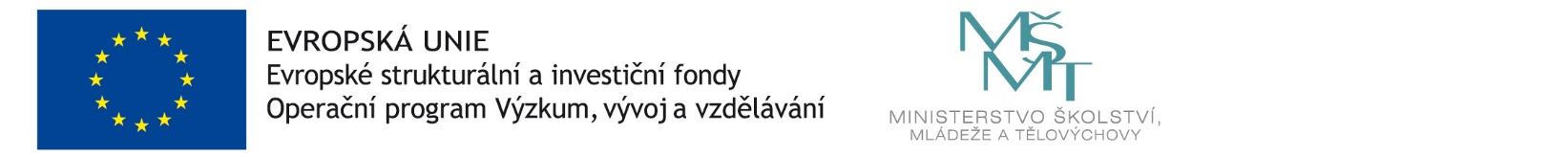 